S4. Supplementary Results: Prior ADT Treatment Prior ADT treatment was not associated with greater increases in PSADT in any treatment arm. (Supplementary Figure S4.1)Supplementary Table S4.1 PSADT Change from Baseline, in Months, by SOD2 Genotype and Treatment Arm in ADT Naïve Patients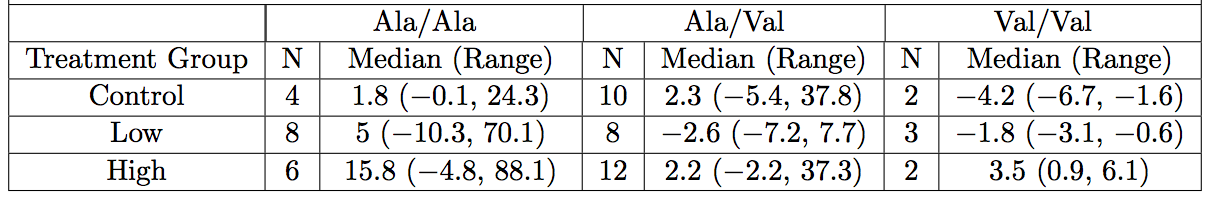 Supplementary Table S4.2 PSADT Change from Baseline, in Months, by SOD2 Genotype and Treatment Arm in Patients Who had Prior ADT Treatment 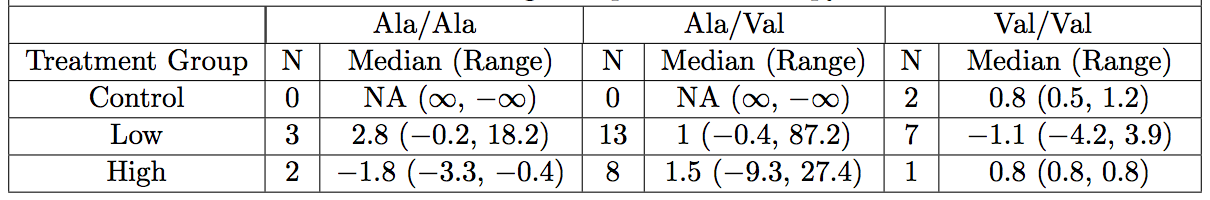 Figure LegendSupplementary Figure S4.1 PSADT Change from Baseline in Months by MPX Treatment Group and Prior ADT Treatment